Funkcja liniowaWspółczynnik kierunkowy prostej AGRUPAIMIĘ I NAZWISKO1.Oblicz współczynnik kierunkowy prostej przechodzącej przez punkty  1.Oblicz współczynnik kierunkowy prostej przechodzącej przez punkty  1.Oblicz współczynnik kierunkowy prostej przechodzącej przez punkty  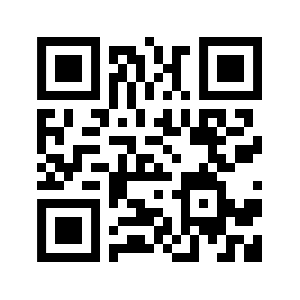 2.Oblicz współczynnik kierunkowy oraz równanie prostej przechodzącej przez punkty  .2.Oblicz współczynnik kierunkowy oraz równanie prostej przechodzącej przez punkty  .2.Oblicz współczynnik kierunkowy oraz równanie prostej przechodzącej przez punkty  .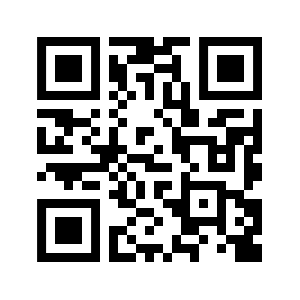 3.Czy prosta przechodząca przez punkty  jest równoległa do prostej przechodzącej przez punkty ?3.Czy prosta przechodząca przez punkty  jest równoległa do prostej przechodzącej przez punkty ?3.Czy prosta przechodząca przez punkty  jest równoległa do prostej przechodzącej przez punkty ?1. Zapisuje wzór na współczynnik kierunkowy prostej.2. Podstawia współrzędne punktów P i Q oraz R i S3. Oblicza współczynniki a.4. Wykorzystuje warunek równoległości prostych..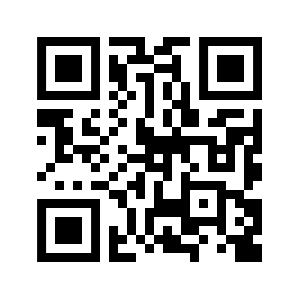 4.Wyznacz równania prostych, w których zawarte są boki równoległoboku.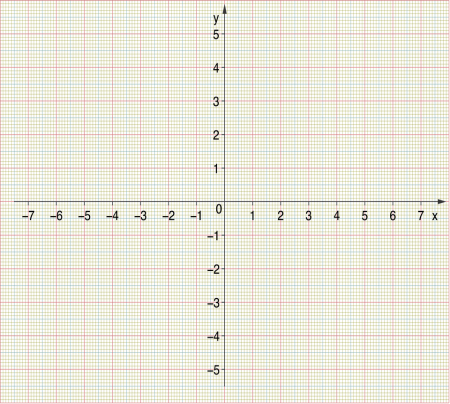 4.Wyznacz równania prostych, w których zawarte są boki równoległoboku.4.Wyznacz równania prostych, w których zawarte są boki równoległoboku.1. Wyznacza współrzędne wierzchołków równoległoboku.2. Wyznacza współczynniki kierunkowe prostych.3. Korzysta z warunku równoległości prostych.4. Oblicza b.5. Zapisuje równania w postaci kierunkowej.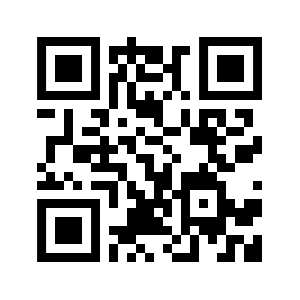 Funkcja liniowaWspółczynnik kierunkowy prostej BGRUPAIMIĘ I NAZWISKO1.Oblicz współczynnik kierunkowy prostej przechodzącej przez punkty  1.Oblicz współczynnik kierunkowy prostej przechodzącej przez punkty  1.Oblicz współczynnik kierunkowy prostej przechodzącej przez punkty  1. Zapisuje wzór na współczynnik kierunkowy prostej.2. Podstawia współrzędne punktów A i B.3. Oblicza a.2.Oblicz współczynnik kierunkowy oraz równanie prostej przechodzącej przez punkty  .2.Oblicz współczynnik kierunkowy oraz równanie prostej przechodzącej przez punkty  .2.Oblicz współczynnik kierunkowy oraz równanie prostej przechodzącej przez punkty  .1. Zapisuje wzór na współczynnik kierunkowy prostej.2. Podstawia współrzędne punktów P i Q..3. Oblicza a.4. Podstawia a do postaci kierunkowej prostej.5. Podstawia współrzędne punktu P lub Q.6. Oblicza b.3.Czy prosta przechodząca przez punkty  jest równoległa do prostej przechodzącej przez punkty ?3.Czy prosta przechodząca przez punkty  jest równoległa do prostej przechodzącej przez punkty ?3.Czy prosta przechodząca przez punkty  jest równoległa do prostej przechodzącej przez punkty ?1. Zapisuje wzór na współczynnik kierunkowy prostej.2. Podstawia współrzędne punktów P i Q oraz R i S3. Oblicza współczynniki a.4. Wykorzystuje warunek równoległości prostych..4.Wyznacz równania prostych, w których zawarte są boki równoległoboku.4.Wyznacz równania prostych, w których zawarte są boki równoległoboku.4.Wyznacz równania prostych, w których zawarte są boki równoległoboku.1. Wyznacza współrzędne wierzchołków równoległoboku.2. Wyznacza współczynniki kierunkowe prostych.3. Korzysta z warunku równoległości prostych.4. Oblicza b.5. Zapisuje równania w postaci kierunkowej.